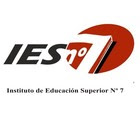 Instituto de Educación Superior N° 7Profesorado: Artes Visuales con Orientación en Producción resolución 293/16.Año Lectivo: 2021Asignatura: Forma y Color I Formato: Taller Régimen de Cursada: Presencial (Virtual)Curso: 1 añoCarga Horaria: 3 horas cátedras semanalesDocente a Cargo: Vuyovich GloriaFUNDAMENTACIÓNEste espacio curricular teórico práctico pretende explorar las características de la forma y el  color en sus diversos conceptos, articulando instancias de exposiciones, debates, análisis, con procesos de producción de objetos visuales.Mediante el color en las artes visuales se logra definir el realismo de los objetos constituidos. Y por medio de la “forma” su perímetro.Cada área posee un marco teórico propio definido, pero ambas tienen líneas de conexión en la composición, las cuales serán desarrolladas en forma individual en los trabajos prácticos.PROPÓSITOSEstimular la lectura visual, perceptiva y crítica sobre las diferentes disciplinas de las artes visuales.Contribuir  a la construcción de posibilidades de enseñanza que contemplen los diferentes modos de aprender, comprender, hacer y sentir, el hacer artístico visual. Acompañar y sostener procesos de producción, de creación artística y /o de experimentación, en todo tipo de formatos y espacios educativos y culturales.Objetivos Establecer relaciones significativas y enriquecedoras entre los distintos conceptos  forma y color. Valorar la dimensión expresiva del color y la forma.Estimular  la sensibilidad de los alumnos en el campo del color y la formaEstimular la percepción por medio de experiencias creativas con diversos materiales y técnicas para el uso del color, ampliar el conocimiento de la forma para su posterior aplicación en las diversas producciones. ContenidosUnidad 1: Factores constitutivos y estructura de la forma -  Ejes – Teoría de la Gestalt: forma pura y derivada – Leyes de la percepción – La forma en la bidimensión y en la tridimensión – La forma en el plano: formas planas y representación del volumen- la forma en el espacio - Forma figurativa y no figurativas – Características de las formas:   tamaño – proporciones – color – textura – posición – movimiento -  Forma completa – fragmento de forma – Relaciones entre figura y fondo – forma y espacio – forma y color.Unidad 2: Mecanismo de la visión – La luz y contraste - Descomposición de la luz – Refracción y reflexión  - Color luz  - Color pigmento - Mezclas aditivas y sustractivas – Acromáticos, escala y aplicación – Circulo Cromático: Primario – Secundario – Intermedios – Valores de intensidad  de matiz: Monocromías de primarias, escalas y aplicación -Analogías: escalas – aplicación – Contraste de temperatura: colores cálidos y fríos -  Cualidades del color: Tinte, valor, saturación y desaturación - El color pigmento: pigmentos, aglutinante y diluyente de óleo, tempera, acuarela, acrílico, y tintas – Orígenes, características y propiedades. METODOLOGÍALa propuesta curricular para este espacio es el formato taller que como tal promueve la resolución práctica de situaciones de alto valor para la formación docente, ya que las situaciones que se promueven no se reducen a un simple hacer, sino que se constituyen como un hacer creativo y reflexivo, en el que se pone en juego tanto los marcos conceptuales disponibles, como otros nuevos que resulten necesarios para orientar o interpretar los desafíos de la producción y la práctica. Este formato permite no solo profundizar contenidos de forma individual, sino también la apropiación de formas participativas y socializadas para poder asumir el trabajo con otros.RÉGIMEN DE CURSADO Y EVALUACIÓNEl taller sólo admite cursado regular presencial (virtual), se promoverá cumplimentando: requisito de 75% asistencia a clases áulicas, la aprobación del 100% de trabajos prácticos, con nota no menor a 6 (seis) puntos.los aspectos que no hayan sido aprobados podrán presentarse hasta dos turnos consecutivos inmediatos posteriores a la finalización del cursado (diciembre-Marzo)Evaluación: * Inicial: Indagación de conocimientos previos. Reflexión sobre sus experiencias y conocimientos personales que contribuyan a la construcción de los saberes.* Formativa o de proceso: observación directa de los procesos creativos.* Final o sumativa: Presentación de la carpeta y sus producciones plásticas. Se realizará mediante la presentación de trabajos teóricos-prácticos.Instrumentos: Trabajos prácticos, observación directa, registro y aprobación  de los mismos. Criterios: Participación en la plataforma y clases online.Presentación de los trabajos en tiempo y formaCreatividad en la resolución de las actividades propuestasRespeto por las producciones propias y grupales.Responsabilidad y compromiso en la tarea desempeñada.Utilización de lenguaje técnico y  específicoCoherencia y cohesión en sus fundamentaciones y conceptos.BIBLIOGRAFÍAAlbers J. (1979). La interacción del color. Madrid: Alianza.Arnheim, R. (1981). Arte y Percepción Visual. Madrid: AlianzaAumont, J (1992). La Imagen. Barcelona: Paidós ComunicaciónCaivano, J. (1995) Sistemas de orden del color. Secretaría de investigaciones en ciencia y Técnica., Facultad de Arquitectura, diseño y urbanismo UBA. Serie Difusión 12, disponible en http://www.fadu.uba.ar/sitios/sicyt/color/1995scol.pdf.Itten J (1975). Arte del color. Paris: Bouret.Crespi, I; Ferrario, J. (1985). Léxico técnico de las artes plásticas. Buenos Aires: Eudeba.Dondis, D (1997) La sintaxis de la imagen. Barcelona Ed. GilliHeller, E. (2008). Psicología del Color. Barcelona: Gustavo Gilli SA.Kandinsky, V. (2007). Punto y línea sobre el plano. Buenos Aires: Andrómeda.(2003). De lo espiritual en el arte. Buenos Aires: PaidosKanitzsa, G. (1986). Gramática de la visión. Percepción y pensamiento. Barcelona: Paidós.Marchán Fiz, S. (1986). Del arte objetual al arte de concepto. Madrid: Akal Ediciones.Pastoreau M. (2006) Breve historia de los colores. Paidós IbericaPerez- Dolz, F. “Teoría de los colores”, Editor Meseguer, Barcelona, 1954Wong, W. (1995) Fundamentos del diseño bi y tridimensional, Barcelona: Editorial Gustavo Gili.